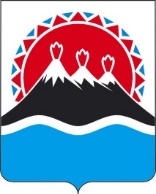 АГЕНТСТВО ПО ОБЕСПЕЧЕНИЮ ДЕЯТЕЛЬНОСТИМИРОВЫХ СУДЕЙ КАМЧАТСКОГО КРАЯПРИКАЗВ соответствии с  частью 3 статьи 8 Закона Камчатского края от 05.10.2012 № 131 «Об отдельных вопросах оказания бесплатной юридической помощи в Камчатском крае» ПРИКАЗЫВАЮ:1. Утвердить Порядок компенсации расходов адвокатов, на оказание гражданам бесплатной юридической помощи в рамках государственной системы бесплатной юридической помощи в Камчатском крае, согласно приложению к настоящему приказу.2. Настоящий приказ вступает в силу после дня его официального опубликования.Приложение к приказу Агентствапо обеспечению деятельности мировых судей Камчатского краяПорядок компенсации расходов адвокатов, на оказание гражданам бесплатной юридической помощи в рамках государственной системы бесплатной юридической помощи в Камчатском краеНастоящий Порядок устанавливает порядок и размеры компенсации расходов адвокатов, оказывающих гражданам бесплатную юридическую помощь в рамках государственной системы бесплатной юридической помощи в Камчатском крае за пределами места постоянного осуществления адвокатской деятельности.На получение компенсации расходов за пределами места постоянного осуществления адвокатской деятельности имеют право адвокаты, включённые в список адвокатов, участвующих в деятельности государственной системы бесплатной юридической помощи в Камчатском крае (далее – адвокаты).3. Компенсация расходов за пределами места постоянного осуществления адвокатской деятельности адвокатам осуществляется Агентством по обеспечению деятельности мировых судей Камчатского края (далее – Агентство) за счет средств, предусмотренных законом Камчатского края о краевом бюджете на соответствующий финансовый год и на плановый период и лимитов бюджетных обязательств, доведенных на соответствующие цели Агентству.4. Компенсация расходов адвокатов за пределами места постоянного осуществления адвокатской деятельности включают в себя: 1) расходы по проезду в пределах территории Камчатского края, связанные с представлением всех видов бесплатной юридической помощи, предусмотренных статьей 6 Федерального закона от 21.11.2011 № 324-ФЗ «О бесплатной юридической помощи в Российской Федерации» (далее – Федеральный закон № 324-ФЗ) вне населенного пункта, в котором проживает адвокат;2) расходы по найму жилого помещения;3) расходы, связанные с проживанием вне места постоянного жительства адвоката (суточные).5. Расходы по проезду адвоката за пределы места постоянного осуществления адвокатской деятельности и обратно в пределах территории Камчатского края, связанные с представлением всех видов бесплатной юридической помощи, предусмотренных статьей 6 Федерального закона 
№ 324-ФЗ вне населенного пункта, в котором проживает адвокат (включая страховой взнос на обязательное личное страхование пассажиров на транспорте и оплату услуг по оформлению проездных документов), воздушным, водным и автомобильным транспортом, возмещаются по фактическим затратам, подтверждённым проездными документами, по следующим нормам:1) воздушным транспортом — по тарифу экономического класса; 2) морским и речным транспортом по тарифам, устанавливаемым перевозчиком, но не выше стоимости проезда в четырёхместной каюте с комплексным обслуживанием пассажиров;3) любым автомобильным транспортом, в том числе личным (кроме такси).Адвокату также оплачиваются расходы по проезду до станции, пристани, аэропорта при предъявлении им документов (билетов), подтверждающих такие расходы.При отсутствии проездных документов оплата не производится.6. Расходы по бронированию и найму жилого помещения на территории Камчатского края, возмещаются адвокатам (кроме тех случаев, когда им предоставляется бесплатное жилое помещение) по фактическим затратам, подтверждённым соответствующими документами, но не более стоимости однокомнатного (одноместного) стандартного номера в населённом пункте вне населенного пункта, в котором проживает адвокат.В случае, если в населённом пункте отсутствует гостиница, адвокату может быть предоставлено иное отдельное жилое помещение либо аналогичное жилое помещение в ближайшем населённом пункте с гарантированным транспортным обеспечением от места проживания до места командирования и обратно.При отсутствии подтверждающих документов (в случае непредоставления места в гостинице) расходы по найму жилого помещения возмещаются в размере 30 процентов установленной нормы суточных за каждый день нахождения за пределами места постоянного осуществления адвокатской деятельности.В случае вынужденной остановки в пути, адвокату возмещаются расходы по найму жилого помещения, подтвержденные соответствующими документами, в размерах, установленных настоящим Порядком.7. Расходы, связанные с проживанием вне места постоянного жительства (суточные), выплачиваются адвокату за каждый день нахождения за пределами места постоянного осуществления адвокатской деятельности, включая выходные и праздничные дни, а также дни нахождения в пути, в том числе за время вынужденной остановки в пути, но не более 550 (пятьсот пятьдесят) рублей за каждый день нахождения за пределами места постоянного осуществления адвокатской деятельности на территории Камчатского края.В случае  направления адвоката в местность откуда он по условиям транспортного сообщения и характеру выполняемой работы имеет возможность ежедневно возвращаться к постоянному месту осуществления адвокатской деятельности, суточные не выплачиваются.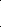 Предоставление адвокатам услуг по найму жилого помещения осуществляется в соответствии с Правилами предоставления гостиничных услуг в Российской Федерации, утверждёнными Постановлением Правительства Российской Федерации от 18.11.2020 № 1853.  Направление адвоката за пределы места постоянного осуществления адвокатской деятельности для оказания бесплатной юридической помощи производится в случае отсутствия адвоката в муниципальном районе Камчатского края, при наличии письменного заявления лица об оказании бесплатной юридической помощи и на основании решения Адвокатской палаты Камчатского края.Срок направления адвоката за пределы места постоянного осуществления адвокатской деятельности для оказания бесплатной юридической помощи определяется Адвокатской палатой Камчатского края с учётом объёма, сложности и других особенностей поездки.Срок нахождения адвоката за пределами места постоянного осуществления адвокатской деятельности для оказания бесплатной юридической помощи определяется по проездным документам, представляемым адвокатом по возвращении из поездки. Днём выезда адвоката за пределы места постоянного осуществления адвокатской деятельности считается день отправления транспортного средства от станции, пристани, аэропорта, а днём приезда - день прибытия транспортного средства на станцию, пристань, в аэропорт. При отправлении транспортного средства до 24 часов 00 минут включительно днём выезда считаются текущие сутки, а с 00 часов 01 минуты и позднее -последующие сутки. При этом учитывается время, необходимое для проезда до станции, пристани, аэропорта.По возвращению в место постоянного осуществления адвокатской деятельности адвокат предоставляет в Адвокатскую палату Камчатского края: заявление в произвольной форме о компенсации понесённых им расходов;авансовый отчёт об израсходованных суммах, подтверждающий целевое назначение потраченных средств с приложением документов о найме жилого помещения, фактических расходах по проезду (включая оплату услуг по оформлению проездных документов) и иных документов, связанных с поездкой;отчёт об оказании бесплатной юридической помощи в рамках государственной системы бесплатной юридической помощи; копии документов, подтверждающих право гражданина на получение бесплатной юридической помощи и (или) его статус. Адвокатская палата Камчатского края не позднее 10 рабочих дней со дня предоставления адвокатом документов, предусмотренных пунктом 8 настоящего Положения, проверяет полученные документы и направляет их в Агентство для возмещения понесенных адвокатом расходов.[Дата регистрации] № [Номер документа]г. Петропавловск-КамчатскийОб утверждении порядка компенсации расходов адвокатов, на оказание гражданам бесплатной юридической помощи в рамках государственной системы бесплатной юридической помощи в Камчатском крае Исполняющий обязанности руководителя Агентства [горизонтальный штамп подписи 1]Т.А. Чащинаот[REGDATESTAMP]№[REGNUMSTAMP]